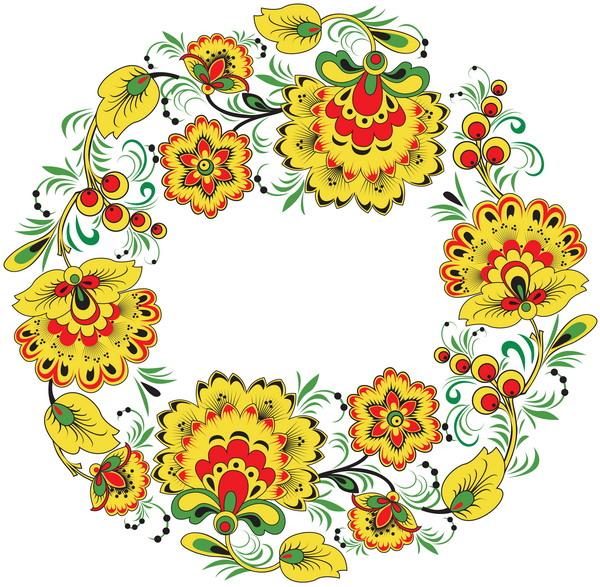 ФольклорныйкружокЛАДУШКИ